Informacje o Komendzie Miejskiej Państwowej Straży Pożarnej w SosnowcuInformacje o Komendzie Miejskiej Państwowej Straży Pożarnej w SosnowcuTutaj jest główny budynek Komendy  Miejskiej Państwowej Straży Pożarnej w Sosnowcu, w skrócie Komenda, w którym pracuje Komendant Miejski Państwowej Straży Pożarnej i urzędnicy.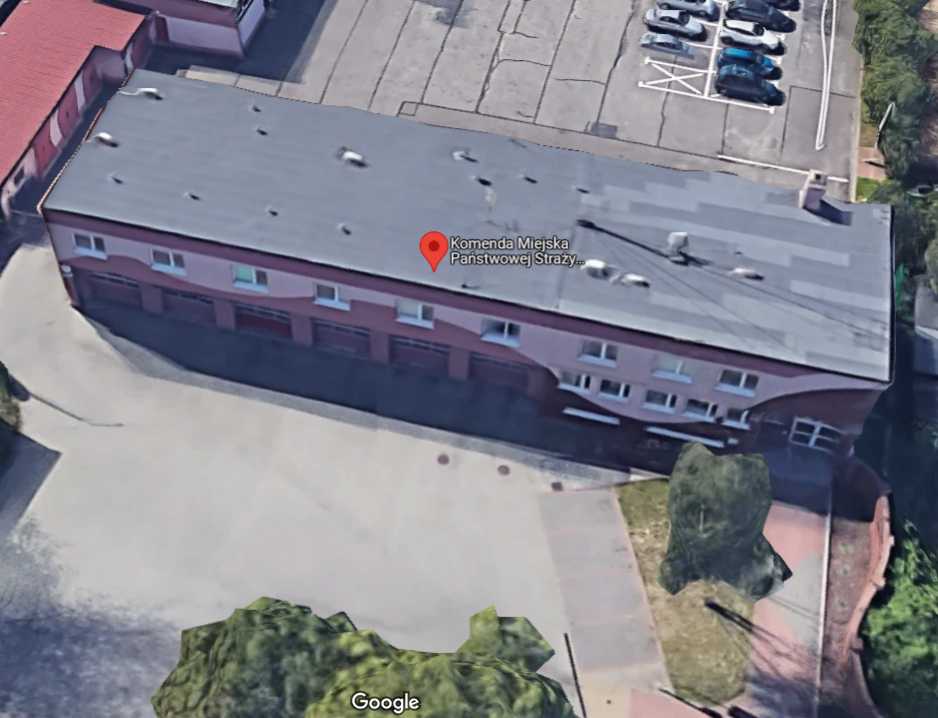 Komendant Miejski Państwowej Straży Pożarnej w Sosnowcu kieruje pracą Komendy. Komendantowi 
w pracy pomaga zastępca komendanta oraz pracownicy wielu Wydziałów.

Czym zajmuje się Komenda?dba o bezpieczeństwo pożarowe 
na terenie miasta Sosnowiec,
tworzy plany ratownicze oraz organizuje krajowy system ratowniczo-gaśniczy 
na terenie miasta Sosnowiec,
kontroluje uzgadnianie projektów budowlanych w zakresie ochrony przeciwpożarowej,
szkoli strażaków oraz osoby odpowiedzialne za bezpieczeństwo pożarowe w zakładach pracy,
prowadzi akcje edukacyjne oraz informacyjne z bezpieczeństwa pożarowego,
wspiera różne inicjatywy społeczne 
z ochrony przeciwpożarowej.Wejście główne do budynku znajduje się od strony ulicy Klimontowskiej 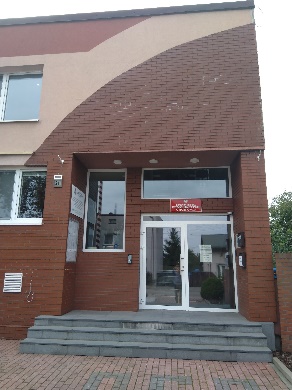 Żeby załatwić sprawy w Komendzie, osoby ze szczególnymi potrzebami mogą:Żeby załatwić sprawy w Komendzie, osoby ze szczególnymi potrzebami mogą:Napisać pismo i wysłać je na adres: Komenda Miejska Państwowej Straży Pożarnej, ulica Klimontowska 21, 
41-200 Sosnowiec.Przynieść pismo do Sekretariatu. Sekretariat znajduje się na piętrze.

Jak trafić do Sekretariatu?Wchodzisz wejściem głównym. 
Gdy wejdziesz do budynku zobaczysz: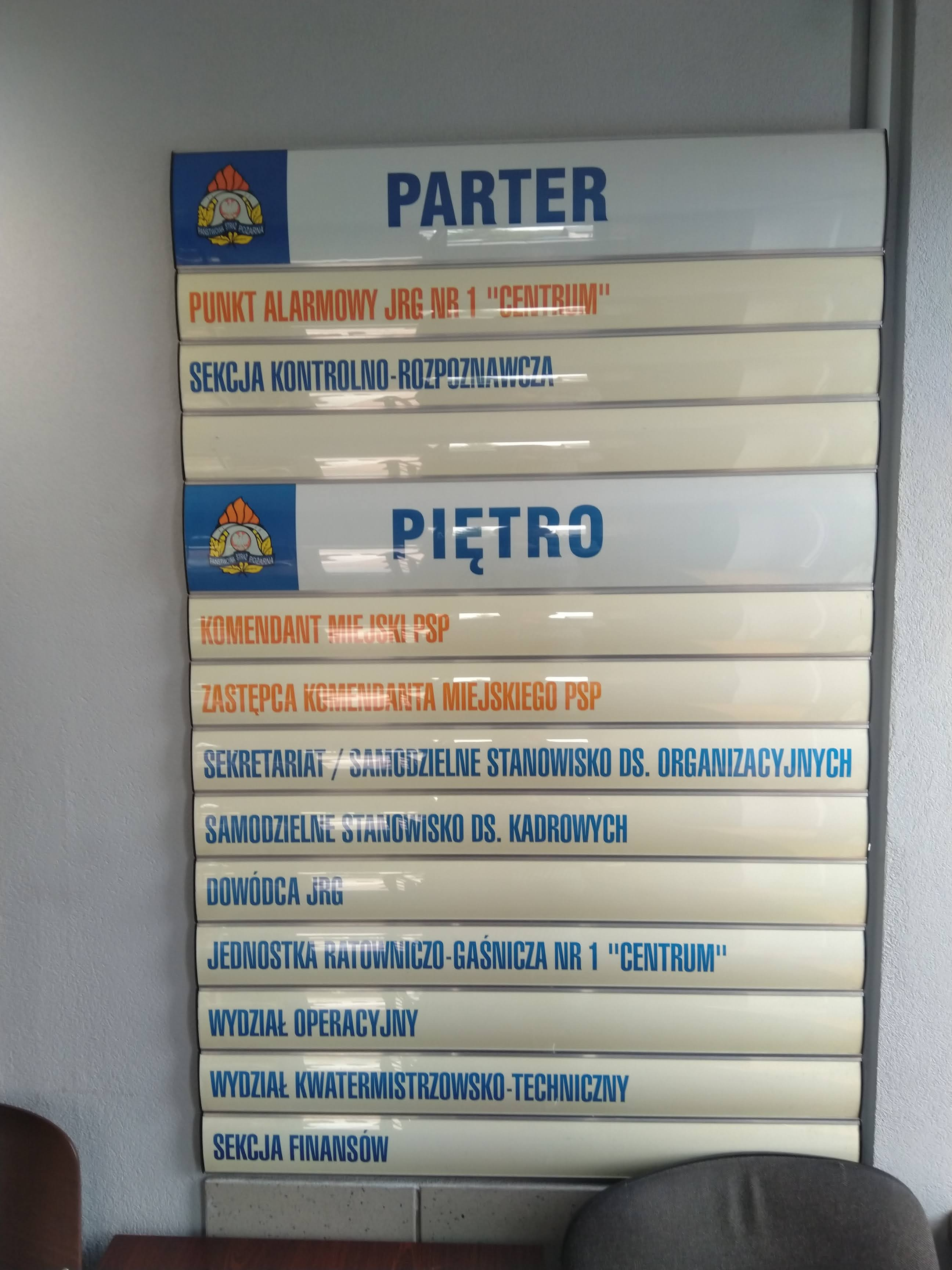 

Kiedy spojrzysz w prawo zobaczysz schody na piętro. 
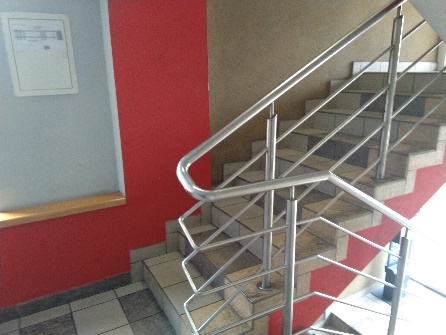 Napisać pismo i wysłać je za pomocą platformy e-PUAP: www.epuap.gov.pl. ePUAP to skrót nazwy Elektroniczna Platforma Usług Administracji Publicznej. Do tego sposobu trzeba mieć internet i swoje konto w ePUAP.Napisać wiadomość i wysłać ją na adres 
e-mailowy: straz@sosnowiec.kmpsp.gov.pl.Wysłać faks pod numer 32 363 18 42Zadzwonić pod numer 32 363 18 40Przyjść do Komendy i spotkać się 
z pracownikiem w godzinach pracy Komendy. Komenda czynna jest od poniedziałku do piątku w godzinach 
od 7.30 do 15.30.Numery telefonów do Komendy dostępne są na stronie internetowej: https://www.gov.pl/web/kmpsp-sosnowiec/dane-kontaktowe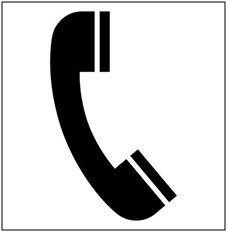 
Wszystkie informacje o Komendzie można znaleźć na stronach internetowych: https://www.gov.pl/web/kmpsp-sosnowiechttps://www.gov.pl/web/kmpsp-sosnowiec/mapa-strony?show-bip=true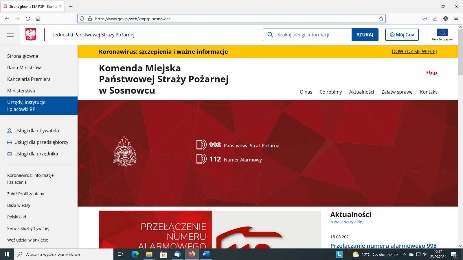 